Transmission jack 500kg REDATS H-220Hydraulic jack with a foot pump. The jack can be used for lifting gearboxes, engines or suspension parts. The max. capacity is 500 kg.+5pictures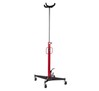 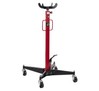 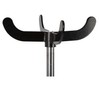 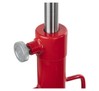 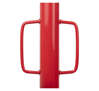 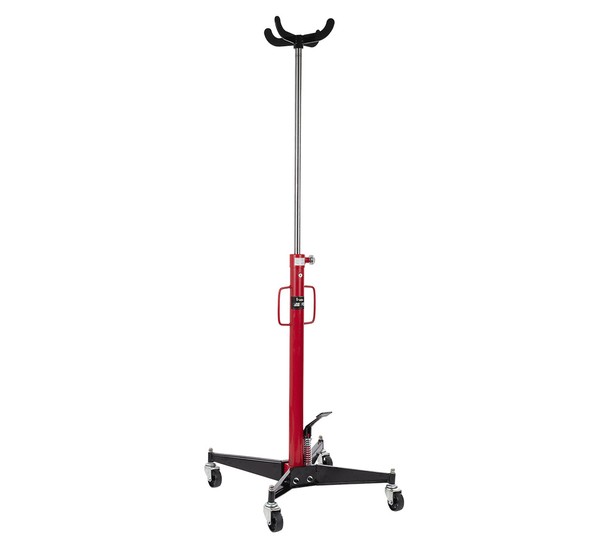 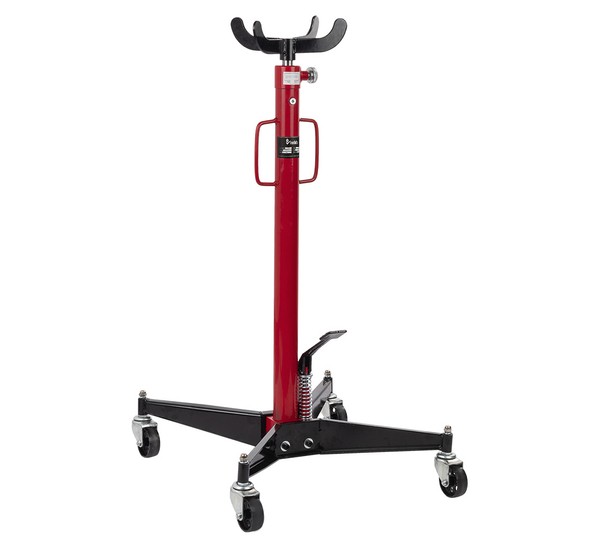 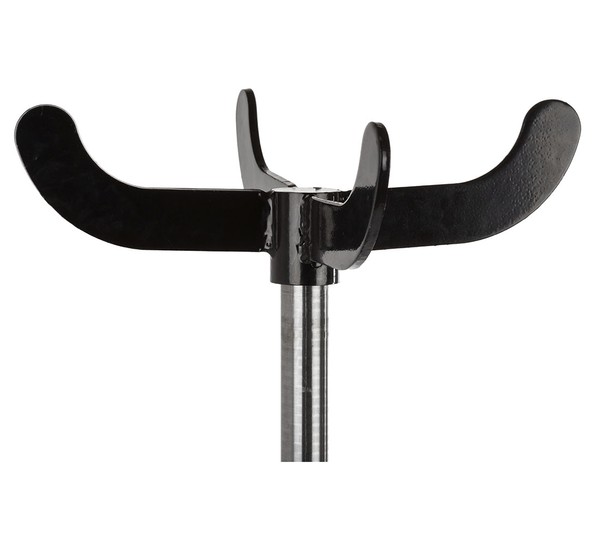 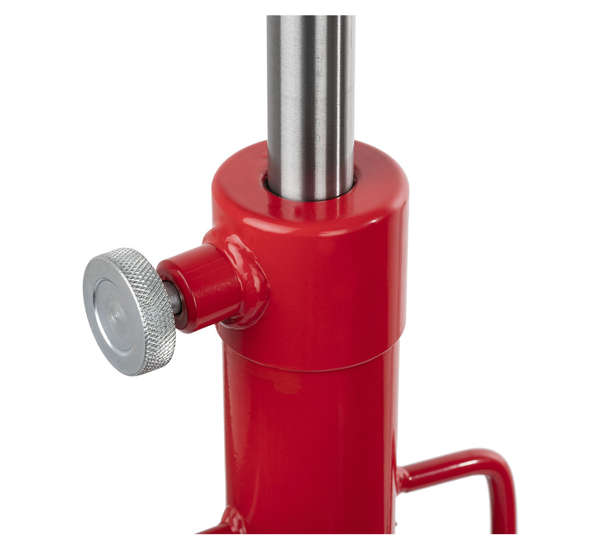 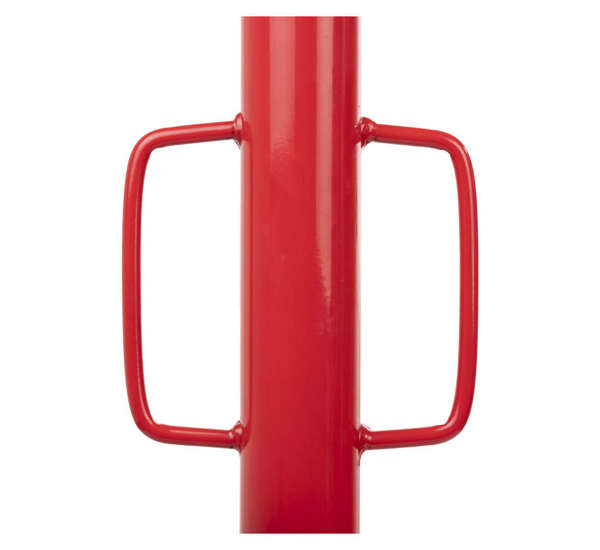 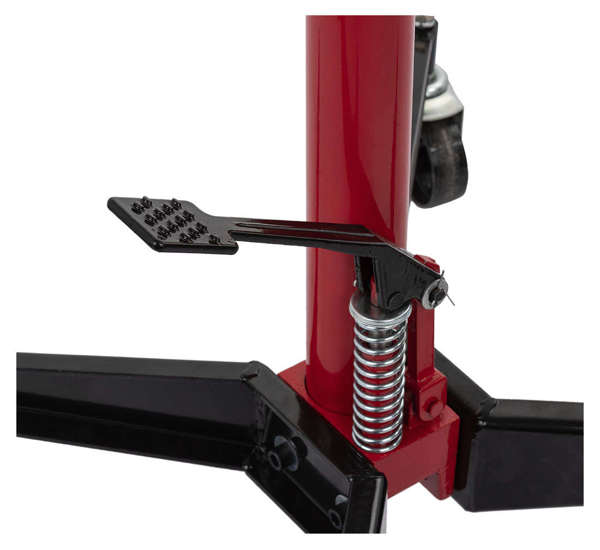 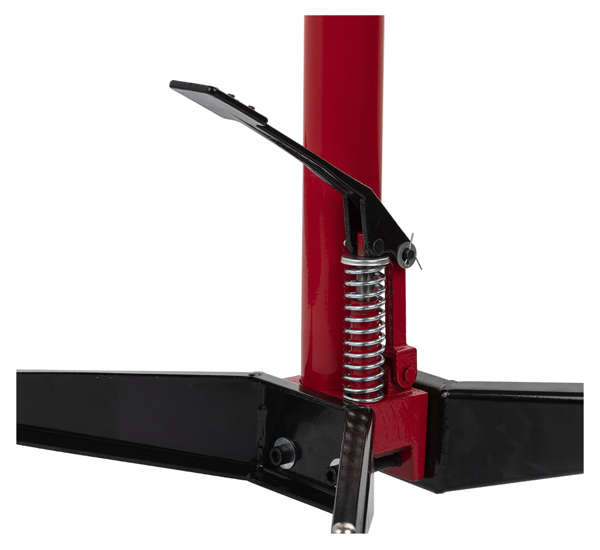 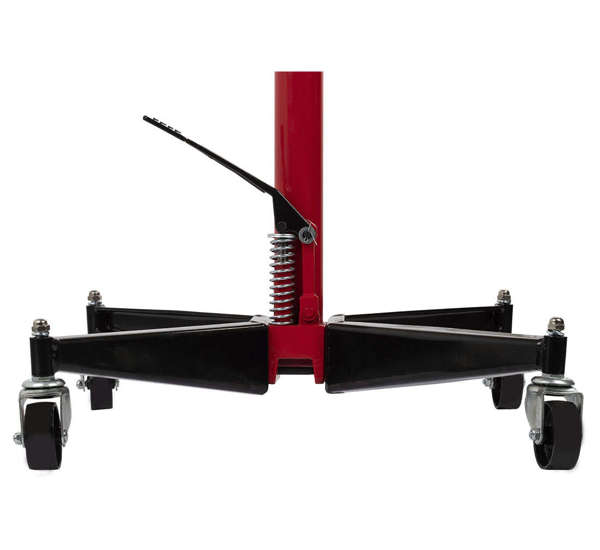 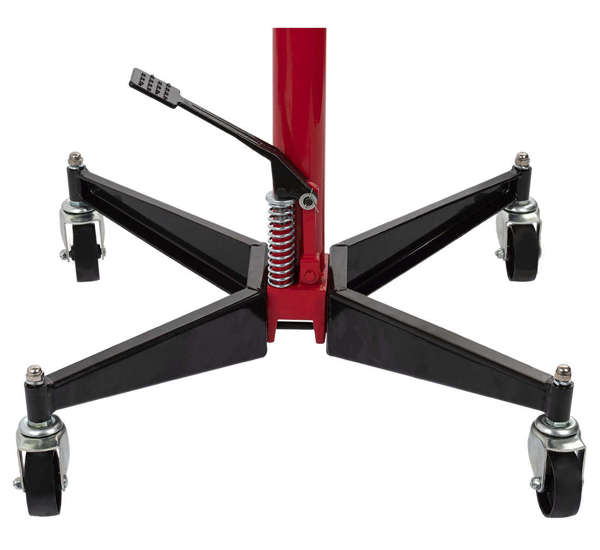 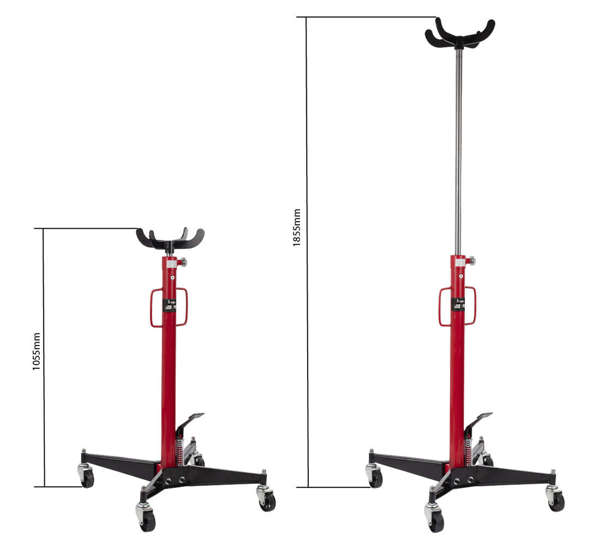 Top of Form479 pcsVery high stock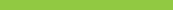 Ready for dispatch in 10hCheck delivery time and costs71,88 €62,00 €/ pc netYou save 14% (9,88 €).Add to basketAdd to shopping listCompareFind out in which store you can check the product and buy it right awayBottom of FormApplicationThis jack is a great addition for lifting gearboxes, engine or its parts.Exceptional qualityThe lift is based on reliable metal parts, as well as welds. This means long and trouble-free operation for many years. You don't have to worry about instability or troubles related to lifting certain elements.Comfortable movingWe designed this jack with your comfort in mind. 4 large castors (diameter: 7 cm) make moving around the jack much easier.Foot pedal - easier operationThe load is lifted upon the pressing of a foot pedal. To lower it, just release the knob located at your fingertips.Working rangeYou can set the jack in any position between 1055 and 1855 mm (working range: 800 mm). This means, you can easily adjust the lift to any car.Adjustable adaptor - an extra optionYou can also get an adjustable adaptor (capacity of 500kg) for this gearbox lift. It can be adjusted in 2 surfaces: high-low or left-right.ProducerREDATSProduct code07-01-82ManufacturerREDATSmaximal capacity500 kgWorking scope1055 -1855 mmBase dimensions (with castors)590 x 610 mmWeight24,5 kgSet includeshandle 320 mmRECOMMENDED PRODUCTS